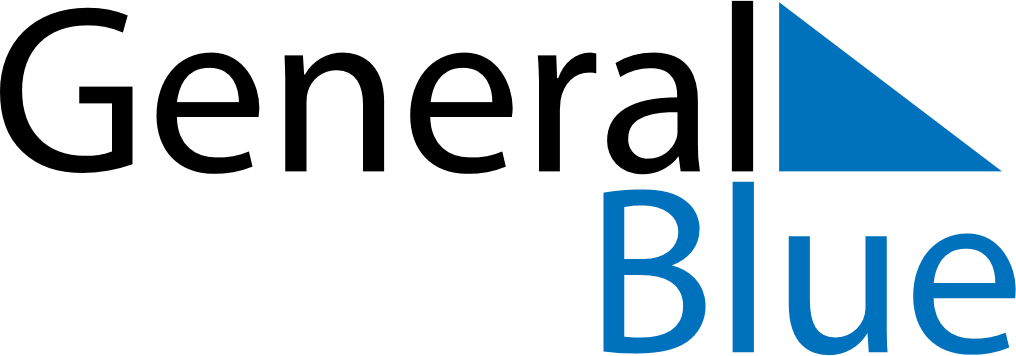 February 2024February 2024February 2024February 2024February 2024February 2024Situbondo, IndonesiaSitubondo, IndonesiaSitubondo, IndonesiaSitubondo, IndonesiaSitubondo, IndonesiaSitubondo, IndonesiaSunday Monday Tuesday Wednesday Thursday Friday Saturday 1 2 3 Sunrise: 5:24 AM Sunset: 5:50 PM Daylight: 12 hours and 26 minutes. Sunrise: 5:24 AM Sunset: 5:50 PM Daylight: 12 hours and 26 minutes. Sunrise: 5:24 AM Sunset: 5:50 PM Daylight: 12 hours and 25 minutes. 4 5 6 7 8 9 10 Sunrise: 5:25 AM Sunset: 5:50 PM Daylight: 12 hours and 25 minutes. Sunrise: 5:25 AM Sunset: 5:50 PM Daylight: 12 hours and 24 minutes. Sunrise: 5:25 AM Sunset: 5:50 PM Daylight: 12 hours and 24 minutes. Sunrise: 5:25 AM Sunset: 5:50 PM Daylight: 12 hours and 24 minutes. Sunrise: 5:26 AM Sunset: 5:50 PM Daylight: 12 hours and 23 minutes. Sunrise: 5:26 AM Sunset: 5:49 PM Daylight: 12 hours and 23 minutes. Sunrise: 5:26 AM Sunset: 5:49 PM Daylight: 12 hours and 23 minutes. 11 12 13 14 15 16 17 Sunrise: 5:26 AM Sunset: 5:49 PM Daylight: 12 hours and 22 minutes. Sunrise: 5:27 AM Sunset: 5:49 PM Daylight: 12 hours and 22 minutes. Sunrise: 5:27 AM Sunset: 5:49 PM Daylight: 12 hours and 21 minutes. Sunrise: 5:27 AM Sunset: 5:48 PM Daylight: 12 hours and 21 minutes. Sunrise: 5:27 AM Sunset: 5:48 PM Daylight: 12 hours and 21 minutes. Sunrise: 5:27 AM Sunset: 5:48 PM Daylight: 12 hours and 20 minutes. Sunrise: 5:27 AM Sunset: 5:48 PM Daylight: 12 hours and 20 minutes. 18 19 20 21 22 23 24 Sunrise: 5:27 AM Sunset: 5:47 PM Daylight: 12 hours and 19 minutes. Sunrise: 5:28 AM Sunset: 5:47 PM Daylight: 12 hours and 19 minutes. Sunrise: 5:28 AM Sunset: 5:47 PM Daylight: 12 hours and 19 minutes. Sunrise: 5:28 AM Sunset: 5:47 PM Daylight: 12 hours and 18 minutes. Sunrise: 5:28 AM Sunset: 5:46 PM Daylight: 12 hours and 18 minutes. Sunrise: 5:28 AM Sunset: 5:46 PM Daylight: 12 hours and 17 minutes. Sunrise: 5:28 AM Sunset: 5:46 PM Daylight: 12 hours and 17 minutes. 25 26 27 28 29 Sunrise: 5:28 AM Sunset: 5:45 PM Daylight: 12 hours and 17 minutes. Sunrise: 5:28 AM Sunset: 5:45 PM Daylight: 12 hours and 16 minutes. Sunrise: 5:28 AM Sunset: 5:44 PM Daylight: 12 hours and 16 minutes. Sunrise: 5:28 AM Sunset: 5:44 PM Daylight: 12 hours and 15 minutes. Sunrise: 5:28 AM Sunset: 5:44 PM Daylight: 12 hours and 15 minutes. 